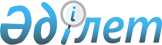 О проведении приписки к районному призывному участку государственного учреждения "Отдел по делам обороны Есильского района" граждан мужского пола, которым в год приписки исполняется семнадцать лет
					
			Утративший силу
			
			
		
					Решение акима Есильского района Акмолинской области от 20 февраля 2009 года № 3. Зарегистрировано Управлением юстиции Есильского района Акмолинской области 26 марта 2009 года № 1-11-100. Утратило силу решением акима Есильского района Акмолинской области от 14 декабря 2009 года № 12

      Сноска. Утратило силу решением акима Есильского района Акмолинской области от 14.12.2009 № 12      В соответствии с Законами Республики Казахстан от 23 января 2001 года "О местном государственном управлении в Республике Казахстан", от 8 июля 2005 года "О воинской обязанности и воинской службе", в целях принятия на воинский учет граждан Республики Казахстан, которым в год приписки исполняется 17 лет, а также старших возрастов, не прошедших ранее приписку к призывному участку, определения их количества, степени годности к воинской службе, установления общеобразовательного уровня, полученной специальности и уровня физической подготовки аким района РЕШИЛ:



      1. Провести приписку к районному призывному участку государственного учреждения "Отдел по делам обороны Есильского района" граждан мужского пола, которым в год приписки исполняется семнадцать лет в период с января по март месяцы 2009 года.



      2. Рекомендовать акимам города Есиль, поселка Красногорский, сел, сельских округов, а также  руководителям организаций и учреждений всех форм собственности (по согласованию):

      1) освободить граждан мужского пола, которым в год приписки исполняется семнадцать лет, от работы (учебы) на период проведения приписки;

      2) обеспечить их своевременную явку на призывной участок согласно персональных повесток.



      3. Рекомендовать главному врачу государственного учреждения “Есильская центральная районная больница” государственного управления Здравоохранения Акмолинской области (Кайсарбеков О.К.) (по согласованию) для качественного медицинского обследования призывников, обеспечить полную укомплектованность медицинской комиссии врачами, специалистами, кабинетами, медикаментами и необходимым оборудованием, обеспечить стационарное обследование призывников и лечение больных юношей, для чего в районной больнице выделить 20 коек.



      4. Рекомендовать начальнику государственного учреждения "Районный отдел внутренних дел Есильского района" Департамента внутренних дел Акмолинской области (Каримов С.В.) (по согласованию)  в пределах своей компетенции осуществлять розыск и задержание лиц, уклоняющихся от приписки.



      5. Признать утратившим силу решение акима Есильского района “О проведении приписки граждан 1991 года рождения к Есильскому районному призывному участку” от 12 февраля 2008 года № 3 (зарегистрированное в  реестре государственной регистрации нормативных правовых актов под № 1-11-80, опубликованного 17 марта 2008 года в районной газете “Жаңа Есиль”).



      6. Действия настоящего нормативного правового акта распространяются на правоотношения,возникшие с 1 января 2009 года



      7. Контроль за исполнением настоящего решения возложить на заместителя акима Есильского района Агымбаеву С.А.



      8. Настоящее решение акима Есильского района вступает в силу со дня государственной регистрации в Управление юстиции Есильского района и вводится в действие со дня первого официального опубликования.      Аким района                                С. Ерин      СОГЛАСОВАНО:      Главный врач государственного

      учреждения “Есильская

      центральная районная

      больница” государственного

      управления Здравоохранения

      Акмолинской области                        О.К.Кайсарбеков      Начальник государственного

      учреждения “Отдел внутренних

      дел Есильского района”

      Департамента внутренних дел

      Акмолинской области                        С.К. Каримов      Начальник государственного

      учреждения “Отдел по делам

      обороны Есильского района”                 Ж.Х.Менбаев
					© 2012. РГП на ПХВ «Институт законодательства и правовой информации Республики Казахстан» Министерства юстиции Республики Казахстан
				